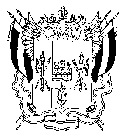 ТЕРРИТОРИАЛЬНАЯ ИЗБИРАТЕЛЬНАЯ КОМИССИЯВОРОШИЛОВСКОГО РАЙОНА г. РОСТОВА-НА-ДОНУ ПОСТАНОВЛЕНИЕ  16 ноября 2018  			  						№ 77-7  г. Ростов-на-ДонуОб изменении в составе участковой избирательной комиссии избирательного участка № 1709 Ворошиловского района г. Ростова-на-ДонуВ связи с поданным заявлением члена участковой избирательной комиссии избирательного участка № 1709 Петренко Марины Александровны вх. № 371 от 15.11.2018 г.В соответствии со статьями 22, 27, пп а) п. 6 и п.11 статьи  29 Федерального закона «Об основных гарантиях избирательных прав и права на участие в референдуме граждан Российской Федерации», Территориальная избирательная комиссия Ворошиловского района города Ростова-на-Дону ПОСТАНОВЛЯЕТ:1.  Освободить от обязанностей члена участковой избирательной комиссии избирательного участка № 1709 с правом решающего голоса Петренко Марину Александровну.2.  Назначить членом участковой избирательной комиссии избирательного участка № 1709 с правом решающего голоса Голованову Ларису Григорьевну 1966 года рождения, образование среднее профессиональное, выдвинута собранием избирателей по месту работы.  3. Направить настоящее постановление в Избирательную комиссию Ростовской области.   4. Направить настоящее постановление в участковую избирательную комиссию избирательного участка  № 1709.5. Контроль за выполнением настоящего постановления возложить на председателя территориальной избирательной комиссии Ворошиловского района г. Ростова-на-Дону В.А. Колупаева. Председатель комиссии  						В.А. Колупаев Секретарь	комиссии 							Е.В. Боброва 